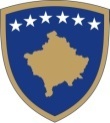 Republika e KosovësRepublika Kosova-Republic of KosovoQeveria –Vlada-GovernmentMINISTRIA E EKONOMISË DHE AMBIENTIT MINISTARSTVO EKONOMIJE I ŽIVOTNE SREDINE  MINISTRY OF ECONOMY AND ENVIRONMENTLISTA E KONCEPT-DOKOMENTEVE TË PANIFIKUARA NË PLANIN VJETOR TË PUNËS SË QEVERISË PËR VITIN 2021NRKONCEPT DOKUMENTITVEPRIMETAFATIZYRTRI PËRGJEGJËSNË PRITJE TË:Koncept Dokumenti për Vlerësimin Strategjik Mjedisor.Vendimi Nr. 3329/20 dt. 15.07.2020 për formimin e grupit punues  Mars 2021Kryesues:Abdullah PirçeAnëtare nga DL:Kujtesa HalitiZyrtari PërgjegjësKoncept Dokumenti për fushën e mbrojtjes se mjedisit Dhjetor 2021Koncept Dokumenti  për fushën shpronësimitVendimi Nr. 3333/20 dt. 15.07.2020 për formimin e grupit punues  Mars 2021Kryesues:Afrim MuratiAnëtare nga DL:Florije KikaKoncept Dokumenti për inspektimi ne fushën e mjedisit, ujerave, natyrës, planifikimit hapësinor, ndërtimit dhe banimit.Vendimi Nr.3334/20 dt. 15.07.2020 për formimin e grupit punues  Maj 2021 Kryesuese:Florije KqikuAnëtare nga DL:Florije KikaZyrtari PërgjegjësKoncept dokumentit për fushën e përformancës energjetike në ndërtesaNëntor 2021Koncept Dokumenti për Ndryshime KlimatikeËshtë aprovuar  me Vendimin Nr.15/50 të datës 21.12.2020(K3) 2020Kryesues:Abdullah PirçeAnëtare nga DL:Vlora OsajZyrtari Përgjegjës